Сценарий летнего развлечения для детей старшей группы «Лето в гостях у ребят»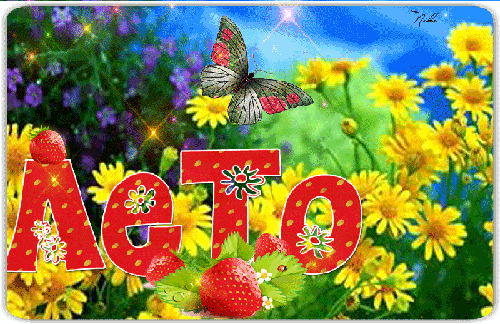 Задачи: развивать творческие способности, продолжать учить детей участвовать в играх с элементами соревнования; воспитывать честность, справедливость.
Материалы и оборудование: обручи, мячи, ворота,медали для детей. 
Ход развлечения. 
Ребёнок:
Здравствуй лето, здравствуй лето! 
Ты приносишь нам тепло.
Любим мы тебя за это,
Лето-это хорошо!
Ребенок:
Бабочки везде порхают,
К нам садятся на плечо.
Все на улице играют,
Лето - это хорошо!
Ребенок: 
Солнце облачко закрыло,
Дождик капнул, нам смешно.
Нас совсем не намочило,
Лето – это хорошо!
Ведущая: Да, летом действительно хорошо! Мы будем купаться, загорать, играть в различные игры . А сегодня мы встретим лето, песнями, танцами, играми и эстафетами.
Входит Лето:
Я пришла к вам с солнцем ярким,
Принесла вам всем подарки.
Всем медали подарю,
Я детишек всех люблю (ищет в лукошке медали, но не находит).
Что случилось, где медали?
Вы ребята не видали?
Их клала сюда, в лукошко,
Засыпала я немножко.
Кто же мог их утащить?
У кого мне их просить?
Входит Кикимора 
Я злая Кикимора, я лето не люблю, 
Все игры и забавы у вас я загублю.
Медали утащила и спрятала в лесу,
И как вы не просите, я вам не принесу.
Ведущая: 
Как могла так поступить?
И на праздник приходить?
Мы таких гостей не любим,
Выгонять тебя мы будем.
Дети встают и топают ногами.
Кикимора: 
Нехорошие детишки,
Ножками затопали.
Начитались всяких книжек,
Ещё бы вы захлопали!
Я уйду, но я вернусь,
Дочку захвачу с собой.
Хуже будет, я клянусь,
С вами детки и с тобой! (показывает на Лето).
Лето: Подумаешь, напугала, утащила медали. Да мы и без медалей будем играть. Правда, дети?
Игра «Скажи наоборот».
Дождик вымочит, а солнышко…(высушит).
От мороза холодно, а с солнышком…(тепло, жарко).
При холоде пальто одеваем, а при жаре…(снимаем).
При холоде цветы погибают, а в тёплую погоду…(расцветают).
В холодную погоду носим шапки, а когда жарко (панамки).
Конкурс художников "Веселая обезьяна ".Правила конкурса: Дети делятся на две команды (мальчиков и девочек). Дети по очереди должны дорисовать обезьяну с закрытыми глазами.Кикимора: 
Что я вижу? Вы меня не испугались?
Я травой вас закидаю,
Всех в траве вас закопаю.
Кикимора хочет кинуть на детей траву, но ей стало плохо: «Ой, ой, рука заболела».
Лето: Вот видишь, надо спортом заниматься, и тогда руки не будут болеть.Кикимора: А что, и мне можно заниматься спортом?
Дети: да!
Кикимора: И вы меня возьмёте?
Дети: Да!
Лето: Ну что, оставайтесь, только честно играйте.
Игра «Кто самый внимательный?». (В кругу лежат шишки на одну меньше, чем игроков).
Лето произносит: раз, два, три - быстро бери. Дети берут шишки. (Кикимора постоянно проигрывает).
Лето: Да, Кикимора, дети внимательнее тебя. Ну, что, поиграешь с нашими детьми еще? 
Кикимора: Конечно, я только-только разыгралась.
Эстафета. «Бег парами в обручах». 
(Кикимора провоцирует детей неправильными ответами).Словесная игра "Назови правильно героев сказок "Баба – бяка,Братец – козленочекВасилиса – ПреглупаяЖар – МухаЗайка - ПопрыгайкаЗмей – ГаврилычЕлена – НекрасиваяИванушк - ДобрячокКощей – БесстрашныйКрошечка – ГорошечкаКурочка – БелаяЛягушка - БалтушкаМышка - МарфушкаСестрица – ГуленушкаСивка – МуркаЦаревнв – ЖабаКикимора: Вы такие умные, всё знаете.
Игра с мячом» ( по кругу дети передают мяч под музыку,   как только музыка остановиться и тот у кого   в руках  остался  мяч,   встает в круг и танцует).
Кикимора: Да, дети, окончательно вы меня убедили в том, что не только умные, но и хорошо танцуете.
Эстафета парами "Кот Базилио и Лиса Алиса ".Правила эстафеты: Дети делятся на пары (мальчик с девочкой). Пары делятся на две команды. У кота завязаны глаза, лиса прыгает на одной ноге до ориентира и обратно. Выигрывает команда, быстрее справившаяся с заданием.
Кикимора убегает.
Лето: опять хочет что-то испортить нам?
Появляется Кикимора:Скажите мне пожалуйста в какие игры вы любите играть, сначала говорите девочки.Девочки называют любимые игры.
Кикимора: А теперь назовите мальчики любимые игры.Мальчики называют любимые игры.
Кикимора: Ну хорошо, я все поняла теперь проверим, как вы любите играть.Игра “Классы” (для мальчиков)Правила игры: Мальчики должны на одной ножке перепрыгивать через гимнастические палки на полу, не задевая их ногой. Продвигаясь прыжками, руками держать бант на голове.
Кикимора: Молодцы мальчики хорошо справились с заданием, а теперь посмотрим на девочек.
Игра "Футбол " (для девочек)Правила игры: Девочки ногой ведут мяч и забивают его в ворота. На ногах у девочек большие кеды.
Кикимора: Вот смех да веселие! Получилась настоящая путаница.Вам медали принесла,
Зря у вас их я взяла.
Дети, вы уж нас простите,
Зло на нас вы не держите.
С вами будем мы дружить,
В гости будем приходить.
Кикимора прощается.
Песня: «Птички песенку поют».
Лето: Я дарю вам всем медали за активное участие в развлечении.Дети, не стесняйтесь,Чаще улыбайтесь.И веселыми такимиВечно оставайтесь!На этом наш праздник закончился.До свидания!